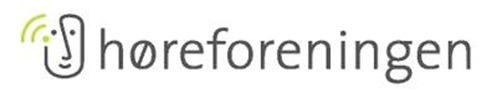 Billund lokalforeninghar modtaget en indbydelse fra Vorbasse seniorer, som vi er meget glade for,til et foredrag med Susanne Rye om alt det som fyldte hverdagen i 398 dage.Det foregår i Vorbasse Sognehus, Kirkegade 19, VorbasseTirsdag den 16. april kl.  14.00 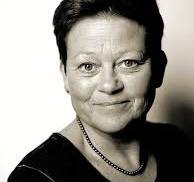 Hun vil fortælle åbent og ærligt om sine oplevelser i forbindelse med sønnen Daniels tilfangetagelse som gidsel hos ISIS i Syrien. Ikke mindst på baggrund af filmatiseringen af Puk Damsgaards bog "Ser du månen, Daniel?", vil Susanne Rye fortælle om hendes og familiens reaktioner på, og oplevelser i forbindelse med filmens udgivelse. At se denne barske historie skildret og fortolket på det store lærred kan uden tvivl være en ganske voldsom og emotionel oplevelse - og mon ikke også Susanne Rye vil komme ind på de områder i filmen, hvor instruktøren og manuskriptforfatteren har en lidt anderledes opfattelse af hændelsesforløbet end familien Rye?Der er ingen tilmelding, og alle er hjertelig velkommen denne eftermiddag.Entre kr. 30,- som er inkl. kaffe og kage.Der er teleslynge og 2 skrivetolke, som vil sørge for tekstning på et lærred.Med venlig hilsenVorbasse SeniorerogHøreforeningenFølg os på vores hjemmeside: www.billund-hoereforening.dkEvt. Spørgsmål kontakt Kristian Hansen mail: karinogkristian@gmail.com   tlf. 3012 8351